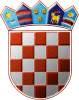 REPUBLIKA HRVATSKAGRADSKO IZBORNO POVJERENSTVOGRADA PULE - POLAKLASA: 013-03/21-01/1URBROJ: 2168/01-02-05-0306-21-20PULA - POLA, 28. travnja 2021.Na osnovi članka 22. Zakona o lokalnim izborima („Narodne novine“, broj 144/12, 121/16, 98/19, 42/20, 144/20 i 37/21), Gradsko izborno povjerenstvo Grada PULE - POLA, odlučujući o prijedlogu kandidature predlagatelja ZLATKO DEVEDŽIĆ, GRETA ČUČKOVIĆ-GRIMM, DINO RAZZI, utvrdilo je i prihvatilo PRAVOVALJANU KANDIDATURUZA IZBOR GRADONAČELNIKA I ZAMJENIKA GRADONAČELNIKAGRADA PULE - POLAKandidat: ZLATKO DEVEDŽIĆ; PULA, LUSSIJEVA 1; rođ. 08.03.1964.; OIB: 59692188871; MKandidatkinja za zamjenicu: GRETA ČUČKOVIĆ-GRIMM; PULA, LUSSIJEVA ULICA 1; rođ. 06.07.1974.; OIB: 16787267045; ŽKANDIDATI GRUPE BIRAČAPREDSJEDNIKIGOR RAKIĆ, v.r.